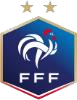 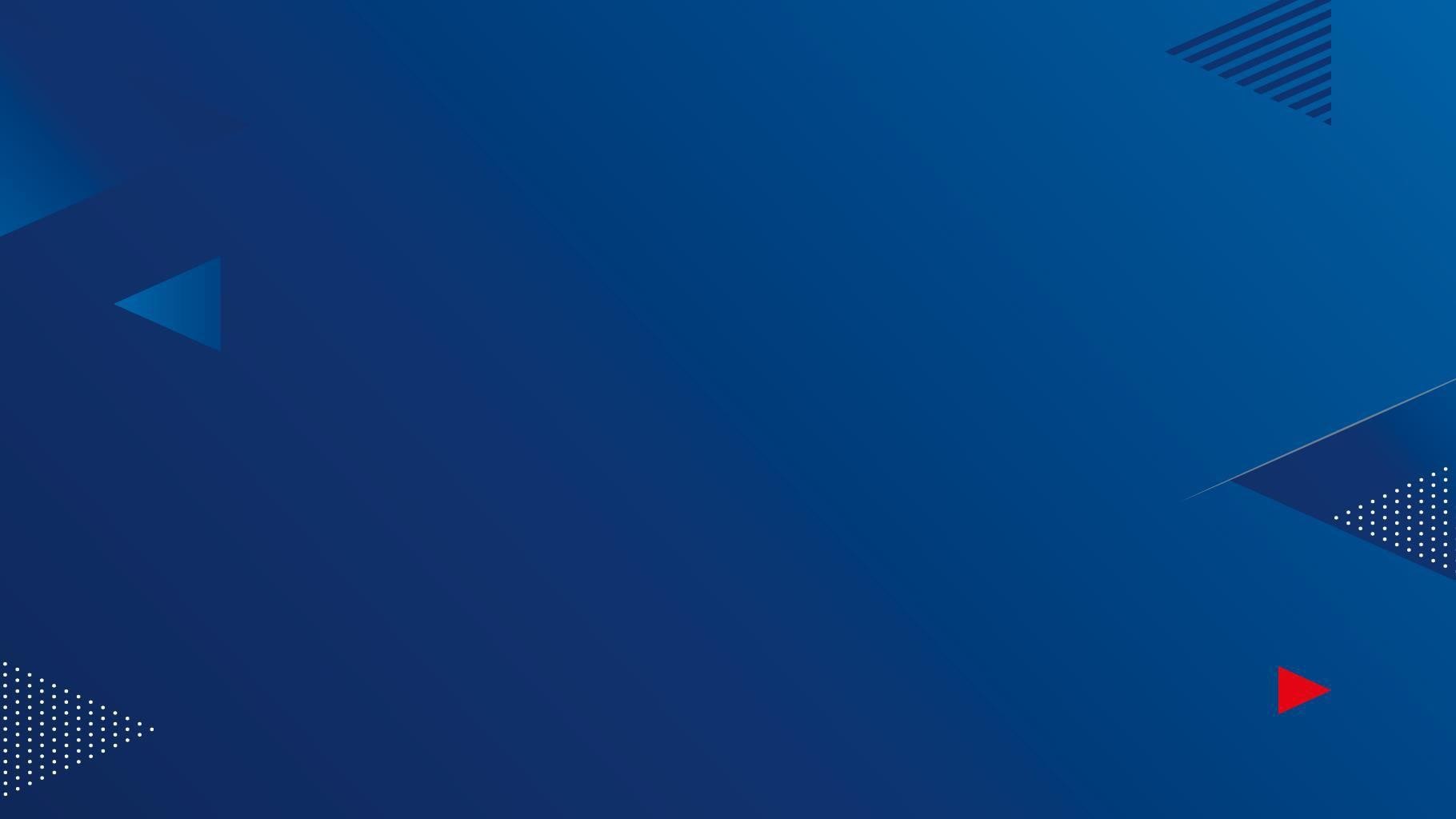 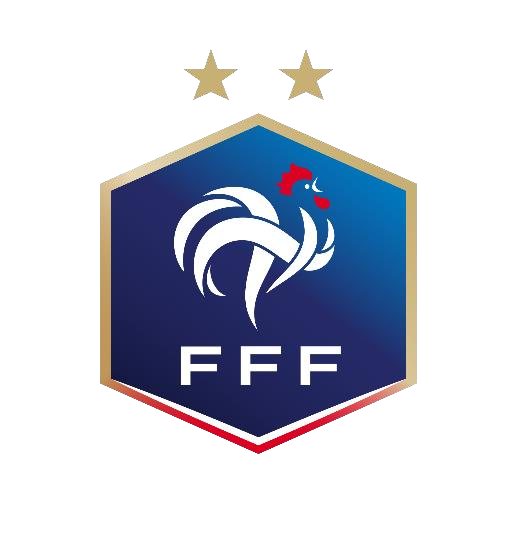 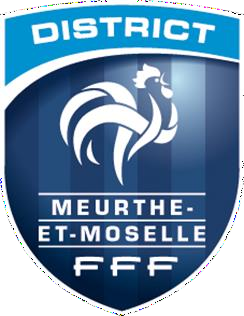 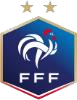 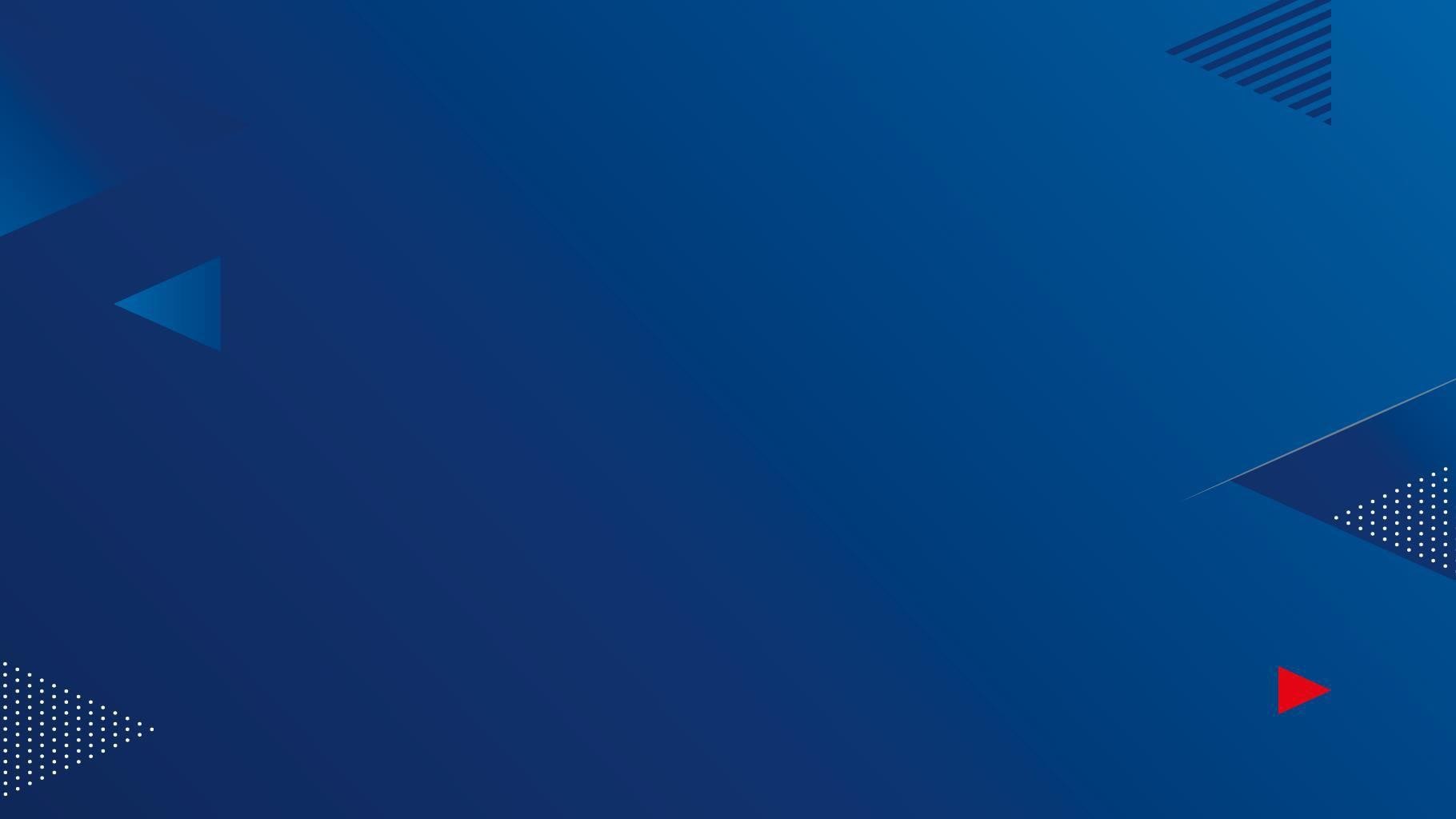 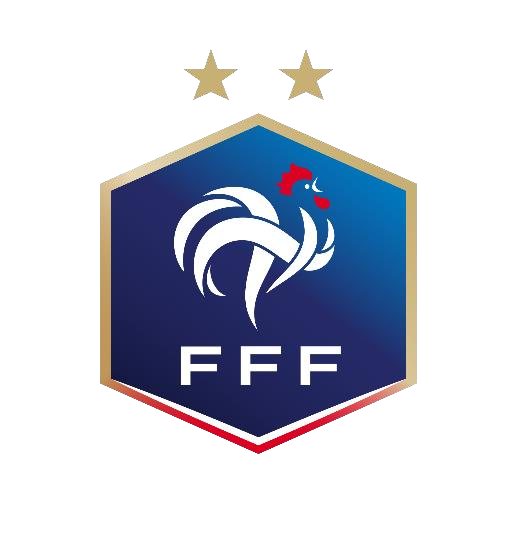 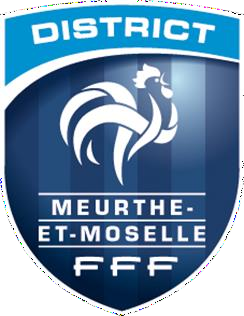 PROGRAMME ÉDUCATIF FÉDÉRALFICHE ACTION2023/2024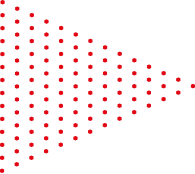 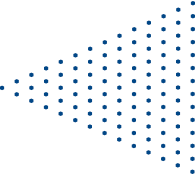 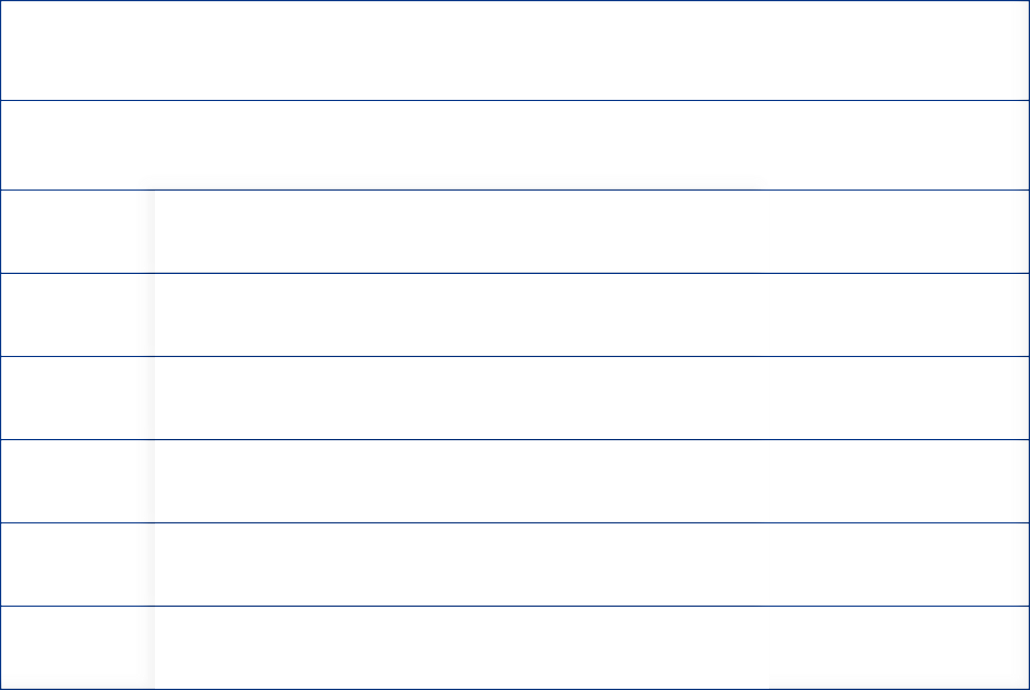 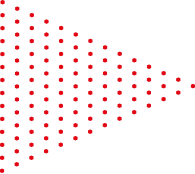 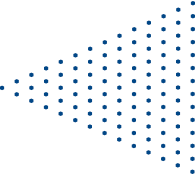 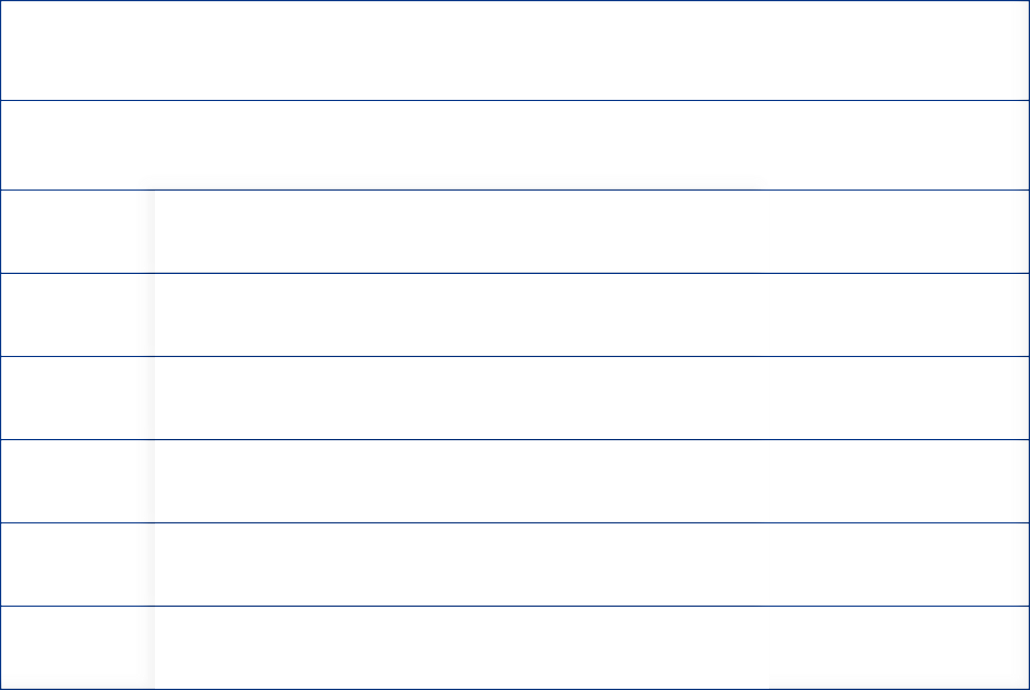 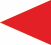 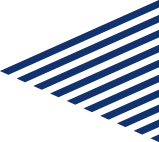 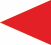 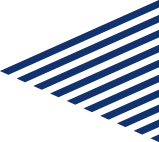 Rédigez un résumé de l’action en pensant à préciser le(s) public(s) cible(s), l’implication d’acteurs extérieurs, etc...Vous pouvez également intégrer le lien d’une éventuelle publication spécifique à votre action sur votre site internet ou vos réseaux sociaux.Tout le long du mois d’octobre nos féminines ont réalisé des actions pour soutenir la lutte contre le cancer du seinUn échauffement de nos U18 avant un match de championnat à Raon l’Etape avec un maillot rose prêter par le club VosgienUn entrainement aux couleurs rose de nos séniores fémininesUn entrainement U18F et Séniores F avec leurs mamans pour soutenir la cause suivie du pot de l’amitiéUne entrée de nos U18F avec les seniors garçons pour finir le mois d’octobre roseINSÉREZ UNE OU DES PHOTOS DE L’ACTION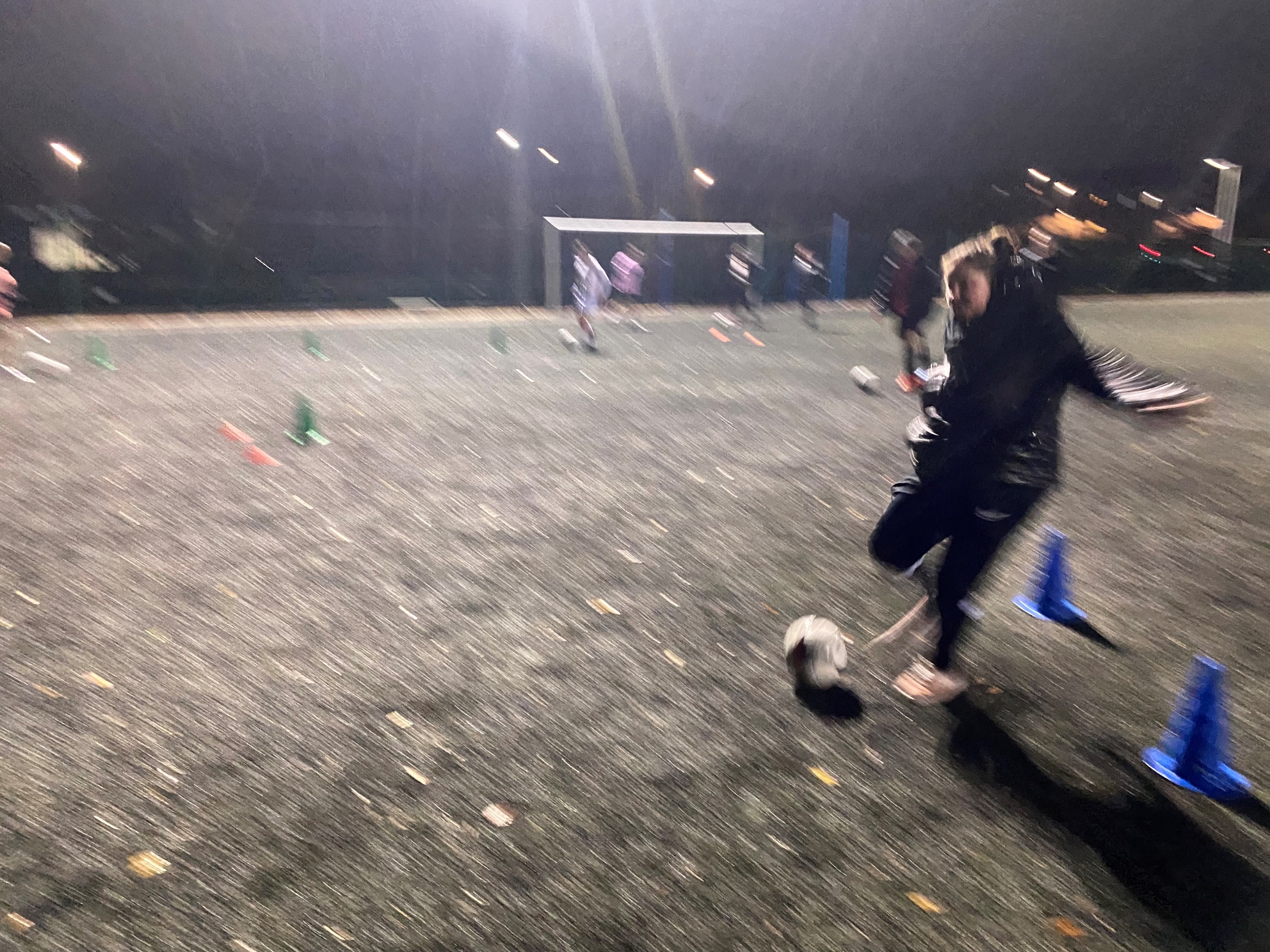 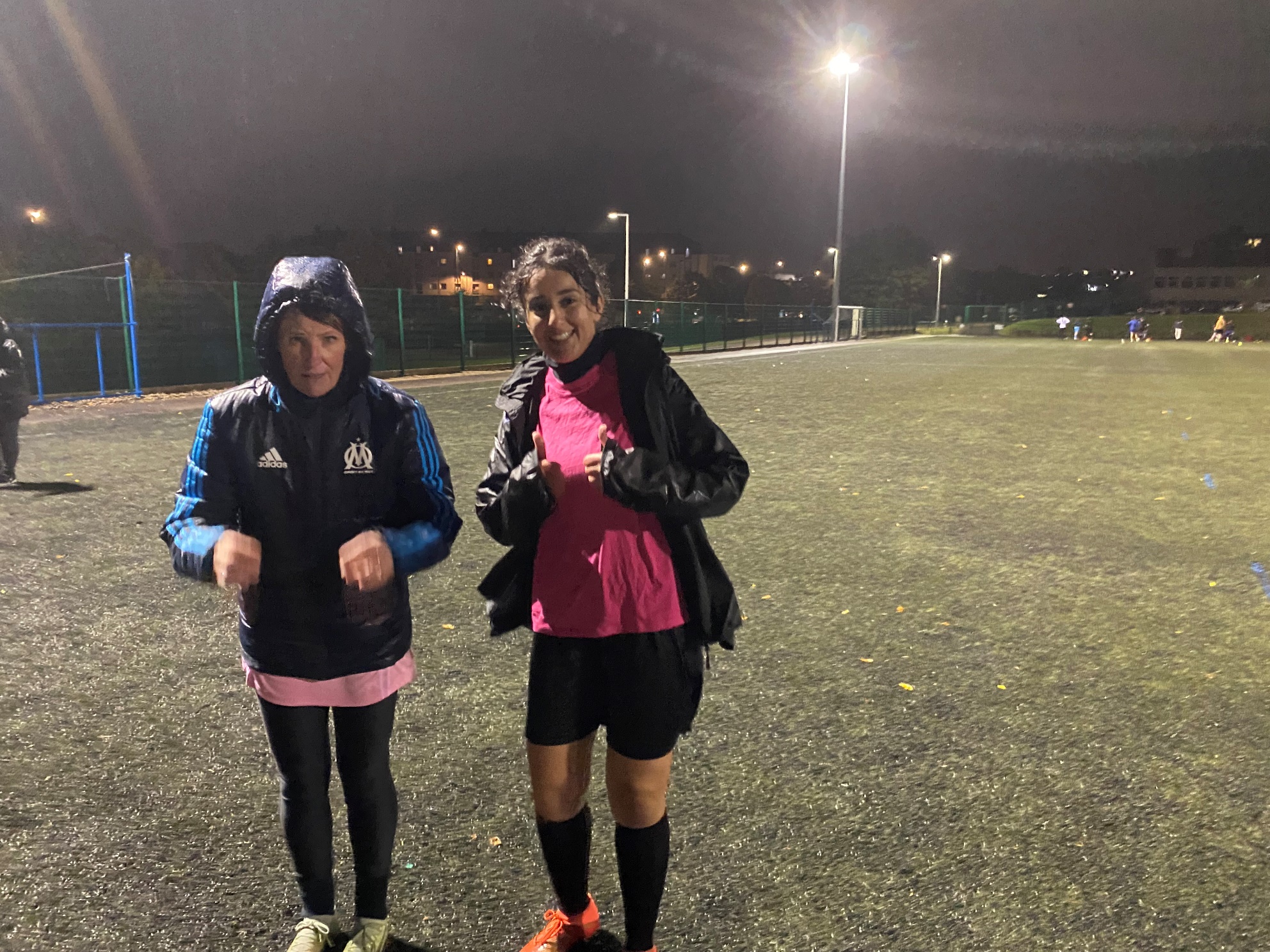 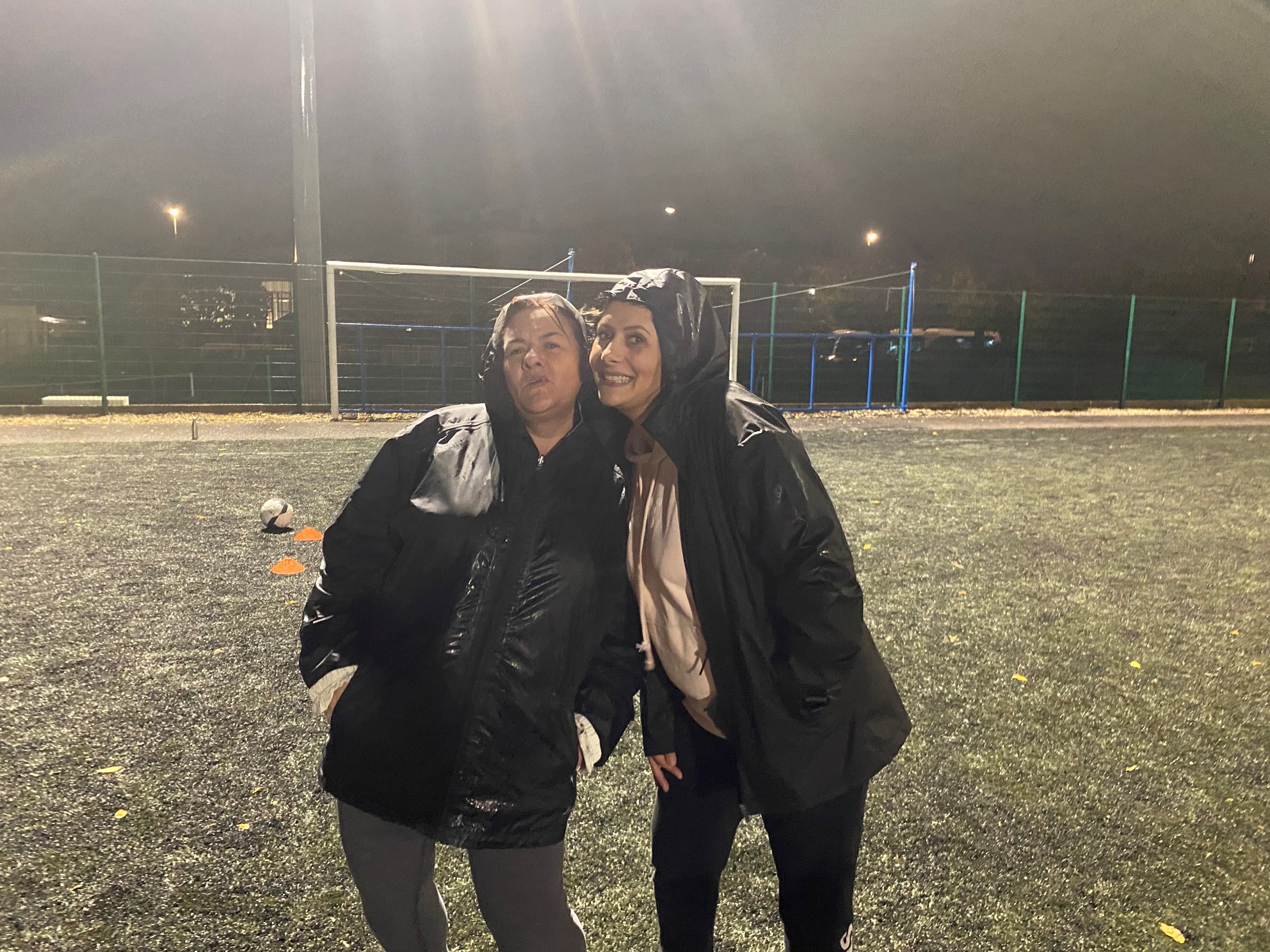 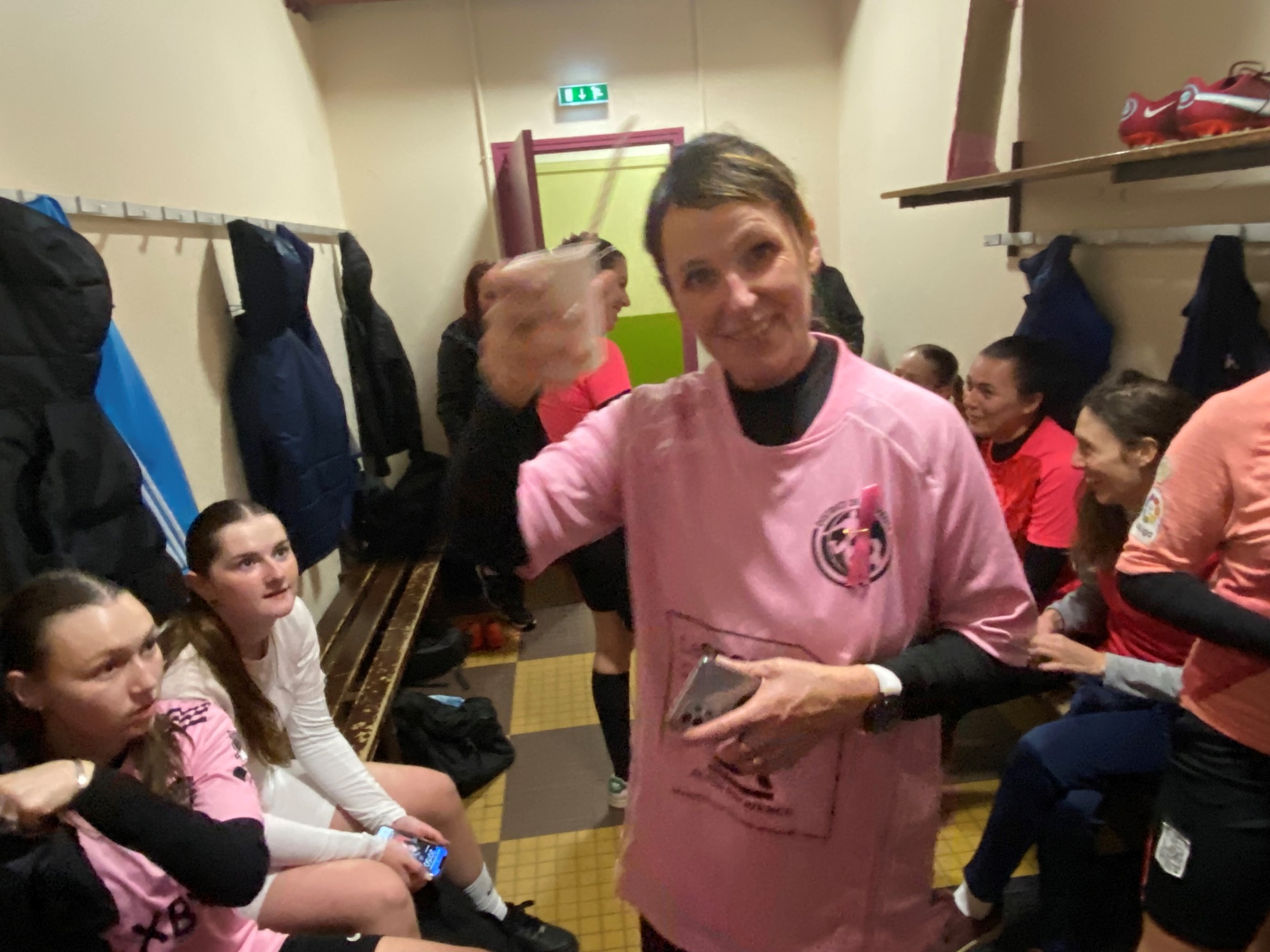 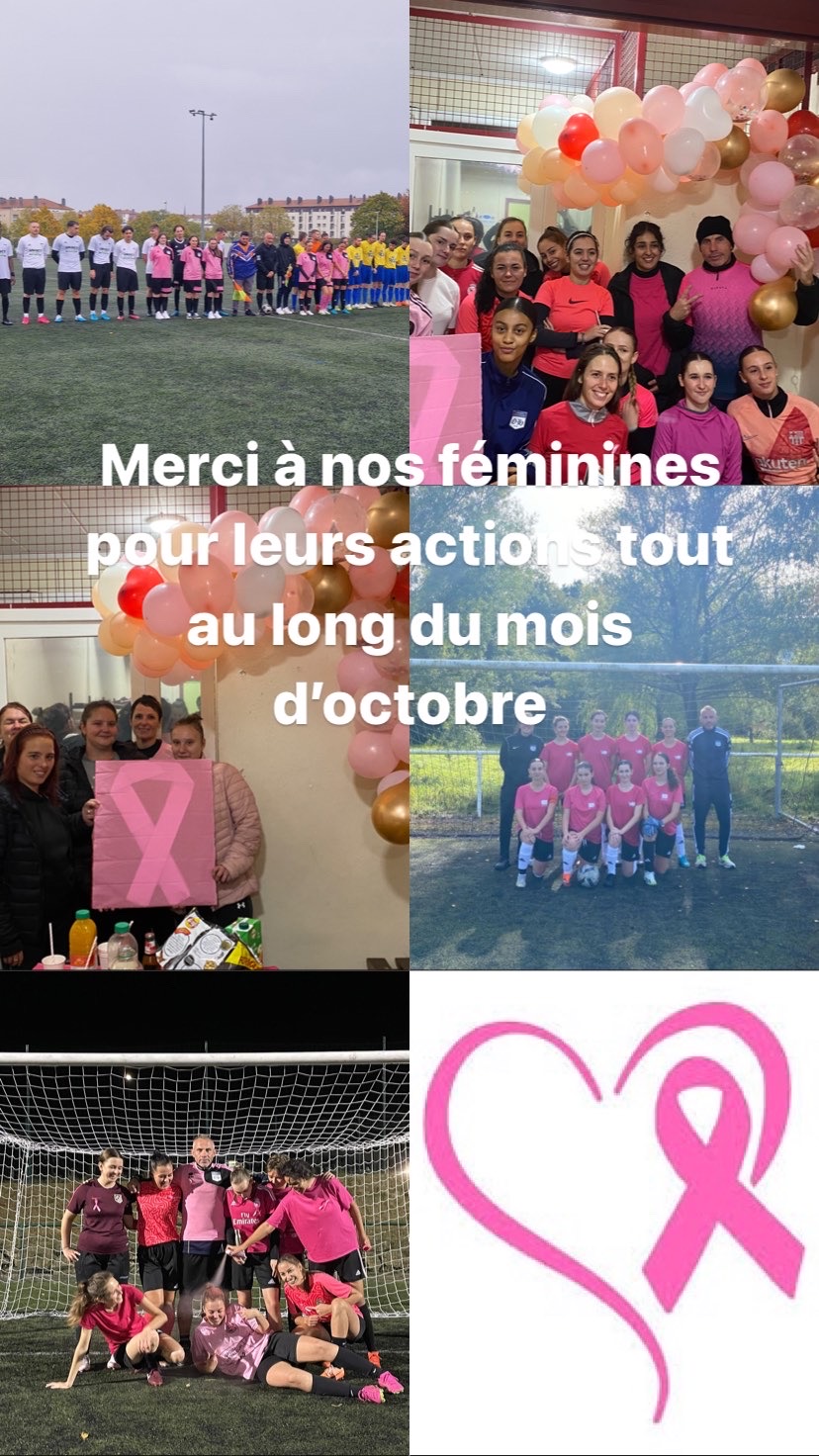 Indiquez le nom de votre clubLIGUEGRAND ESTDISTRICTMEURTHE ET MOSELLECLUB Olympique HaussonvilleU6/U9U11/U13U14/U19     X